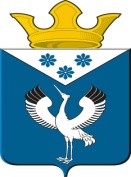 Российская ФедерацияСвердловская областьДума муниципального образованияБаженовское сельское поселение   16-е заседание   3-го созываРЕШЕНИЕ22.10.2014 г.                                                                                               №93                                                                         с. БаженовcкоеО внесении изменений в Правила землепользования и застройки д.Вязовка Баженовского сельского поселения  (в том числе в карту градостроительного зонирования)В целях создания условий для устойчивого развития муниципального образования Баженовское сельское поселение, руководствуясь Градостроительным кодексом Российской Федерации, Федеральным законом от 06.10.2003 г. №131-ФЗ «Об общих принципах организации местного самоуправления в Российской Федерации», Уставом МО Баженовское сельское поселение и на основании протокола публичных слушаний №6 от 06.08.2014 г., Дума муниципального образования Баженовское сельское поселение                     РЕШИЛА:     1. На основании Проекта планировки, протокола  публичных слушаний №6 от      06.08.2014 г. внести следующие изменения в Правила землепользования и     застройки, карту градостроительного зонирования  и Генеральный план д.Вязовка     Баженовского сельского поселения:- перевести зону СХ-6 (сельскохозяйственные угодья) и Р-5 (зона рекреации) (на северной части населенного пункта,  ограниченную границей населенного пункта, с востока –дорогой Байкалово-Городище, с запада водохранной зоной р.Иленка, с юга – существующей жилой застройкой) в зону Ж-1(жилая застройка); - зону ОДК (по адресу д.Вязовка ул.Советская,62А) в зону Ж-1 (жилую зону).2. Настоящее решение опубликовать в газете «Районные будни» и обнародовать путем размещения его полного текста на официальном сайте Баженовского сельского поселения www. Bajenovskoe.ru. 3. Контроль над выполнением настоящего решения возложить на постоянную комиссию Думы МО Баженовское сельское поселение  по соблюдению законности и вопросам местного самоуправления (Бармина С.И.)Председатель Думы МОБаженовское сельское поселение                                        Л.Г.Глухих22.10.2014 г.